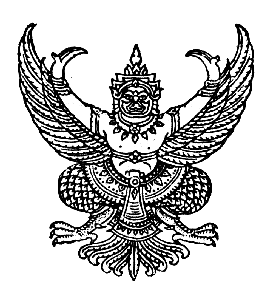 ประกาศองค์การบริหารส่วนตำบลบ้านบัว  เรื่อง	การรับสมัครสอบคัดเลือกเพื่อแต่งตั้งพนักงานส่วนตำบลสายงานประเภททั่วไปให้ดำรงตำแหน่งสายงานประเภทวิชาการ ........................................		ด้วยองค์การบริหารส่วนตำบลบ้านบัว  อำเภอเกษตรสมบูรณ์  จังหวัดชัยภูมิ  จะดำเนินการ          สอบคัดเลือกพนักงานส่วนตำบลสายงานประเภททั่วไปเพื่อแต่งตั้งให้ดำรงตำแหน่งสายงานประเภทวิชาการ		อาศัยอำนาจตามความในข้อ  ๘๖  และข้อ  ๙๑  แห่งประกาศคณะกรรมการพนักงานส่วนตำบล   จังหวัดชัยภูมิ  เรื่อง  หลักเกณฑ์และเงื่อนไขเกี่ยวกับการบริหารงานบุคคลขององค์การบริหารส่วนตำบล  (ฉบับที่  ๓๓)             พ.ศ. ๒๕๕๗  ลงวันที่  ๒๙  ธันวาคม  พ.ศ. ๒๕๕๗  จึงประกาศรับสมัครสอบคัดเลือกพนักงานส่วนตำบลเพื่อแต่งตั้งให้ดำรงตำแหน่งต่างสายงานจากตำแหน่งสายงานประเภททั่วไปให้ดำรงตำแหน่งในประเภทวิชาการ  ดังนี้๑. ตำแหน่งที่รับสมัครสอบคัดเลือก	๑.๑ ตำแหน่งประเภทวิชาการ   ตำแหน่ง  นักป้องกันและบรรเทาสาธารณภัย  ระดับปฏิบัติการ             เลขที่ตำแหน่ง  ๑๐-๓-๐๑-๓๘๑๐-๐๐๑  จำนวน  ๑  อัตรา๒. หน้าที่ความรับผิดชอบของตำแหน่ง ลักษณะงานที่ปฏิบัติ และความรู้ความสามารถที่ต้องการ		หน้าที่ความรับผิดชอบ ลักษณะงานที่ปฏิบัติ และความรู้ความสามารถที่ต้องการ (เอกสารหมายเลข ๑) ๓. คุณสมบัติของผู้มีสิทธิสมัครสอบคัดเลือก		มีสิทธิสมัครสอบคัดเลือก  จะต้องเป็นผู้มีคุณสมบัติเฉพาะสำหรับตำแหน่ง  และระดับที่จะแต่งตั้งตามที่กำหนดไว้ในวันรับสมัครสอบคัดเลือกดังต่อไปนี้		    ๓.๑ มีคุณวุฒิการศึกษาตรงตามคุณสมบัติเฉพาะสำหรับตำแหน่งที่จะแต่งตั้งตามมาตรฐานกำหนดตำแหน่ง และ		    ๓.๒ ดำรงตำแหน่งหรือเคยดำรงตำแหน่งในสายงานที่เริ่มต้นจากระดับ  ๑  หรือสายงานที่เริ่มต้นจากระดับ  ๒  และตำแหน่งประเภททั่วไป  โดยต้องมีระยะเวลารวมกันไม่น้อยกว่า  ๒  ปี		    ๓.๓ ได้รับเงินเดือนไม่ต่ำกว่าอัตราเงินเดือนที่ใช้ในการบรรจุและแต่งตั้งบุคคลเป็นพนักงานส่วนตำบลให้ดำรงตำแหน่งในสายงานที่เริ่มต้นจากระดับ  ๓  หรือสายงานประเภทวิชาการ  ระดับปฏิบัติการ	การสมัครสอบคัดเลือกและสถานที่รับสมัครสอบคัดเลือก	ให้ผู้ประสงค์จะสมัครสอบคัดเลือก  ขอและยื่นใบสมัครพร้อมเอกสารต่าง ๆ  ด้วยตนเองได้ที่  องค์การบริหารส่วนตำบลบ้านบัว  อำเภอเกษตรสมบูรณ์ จังหวัดชัยภูมิ  ตั้งแต่วันที่  ๗  กุมภาพันธ์  ๒๕๖๒  ถึงวันที่ ๒๑ กุมภาพันธ์  ๒๕๖๒  ในวันและเวลาราชการหรือสอบถามรายละเอียดได้ที่โทร.  ๐-๔๔๘๖-๙๙๖๒๔. เอกสารและหลักฐานที่จะต้องยื่นพร้อมใบสมัคร	ผู้ประสงค์จะสมัครเข้ารับการสอบคัดเลือก ให้ยื่นใบสมัครด้วยตนเองต่อเจ้าหน้าที่รับสมัครสอบคัดเลือก  ดังนี้	/๔.๑ ใบสมัคร...- ๒ -		    ๔.๑ ใบสมัครสอบคัดเลือก (เอกสารหมายเลข ๒)    ๔.๒ รูปถ่ายเครื่องแบบข้าราชการหน้าตรง ไม่สวมหมวก และไม่ใส่แว่นตาดำ  ขนาด ๑ นิ้ว               (ถ่ายครั้งเดียวไม่เกิน  ๖  เดือน  นับถึงวันปิดรับสมัคร)  		    จำนวน  ๓  รูป                           ๔.๓ หนังสือยินยอมและรับรองของผู้บังคับบัญชาจากต้นสังกัดอนุญาตให้มาสมัครสอบคัดเลือก  จำนวน  ๑  ฉบับ  (เอกสารหมายเลข ๓)๔.๔ แบบประเมินบุคคล  (เอกสารหมายเลข ๔)				จำนวน  ๑  ชุด         ๔.๕ สำเนาบัตรประวัติพนักงานส่วนตำบล				จำนวน  ๑  ชุด		    ๔.๖ สำเนาบัตรประจำตัวพนักงานส่วนตำบล				จำนวน  ๑  ฉบับ			    ๔.๗ สำเนาบัตรปริญญาบัตรและสำเนาทะเบียนแสดงผลการเรียน  (Transcript of Records)        ที่แสดงว่าเป็นผู้มีวุฒิการศึกษาตรงกับตำแหน่งที่สมัครสอบคัดเลือกสำหรับหลักฐานการศึกษาดังกล่าวเป็นภาษาต่างประเทศให้แนบฉบับที่แปลเป็นภาษาไทยมาด้วย					จำนวน  ๑  ชุด		    ๔.๘ ใบรับรองแพทย์ออกให้ไม่เกิน ๑ เดือน  นับถึงวันรับสมัคร		จำนวน  ๑  ฉบับ                         ๔.๙ หลักฐานอื่น ๆ เช่น ใบสำคัญการสมรส ใบเปลี่ยนชื่อ-สกุล (ถ้ามี) 	จำนวน  ๑  ชุด		ทั้งนี้ในสำเนาหลักฐานทุกฉบับให้ผู้สมัครรับรองสำเนาถูกต้องและให้ผู้สมัครตรวจสอบและรับรองว่าเป็นผู้มีคุณสมบัติเฉพาะสำหรับตำแหน่งตรงตามประกาศรับสมัคร  หากภายหลังปรากฏว่าผู้สมัครสอบคัดเลือกรายใด          มีคุณสมบัติดังกล่าวไม่ครบถ้วน  องค์การบริหารส่วนตำบลบ้านบัวจะถือว่าเป็นผู้ขาดคุณสมบัติในการสมัครสอบคัดเลือกและไม่มีสิทธิได้รับการแต่งตั้งให้ดำรงตำแหน่งที่สอบคัดเลือกได้๕. ค่าธรรมเนียมในการสมัครเข้ารับการสอบคัดเลือก	ผู้สมัครสอบคัดเลือกจะต้องเสียค่าธรรมเนียมในการสมัครสอบคัดเลือก  จำนวน  ๒๐๐  บาท       เมื่อสมัครสอบคัดเลือกแล้วค่าธรรมเนียมในการสมัครสอบคัดเลือกจะไม่คืนทุกกรณี๖. การประกาศรายชื่อผู้มีสิทธิเข้ารับการสอบคัดเลือก	องค์การบริหารส่วนตำบลบ้านบัว  จะประกาศรายชื่อผู้มีสิทธิเข้ารับการสอบคัดเลือก  ในวันที่  ๒๕ กุมภาพันธ์  ๒๕๖๒  ณ  องค์การบริหารส่วนตำบลบ้านบัว  อำเภอเกษตรสมบูรณ์  จังหวัดชัยภูมิ  หรือสอบถามรายละเอียดได้ที่  โทร. ๐-๔๔๘๖-๙๙๖๒๗. หลักสูตรและวิธีการสอบคัดเลือก	หลักสูตรและวิธีการสอบคัดเลือก  แบ่งออกเป็น  ๓  ภาค ๆ ละ  ๑๐๐  คะแนน รวม  ๓๐๐ คะแนน รายละเอียดดังนี้	๗.๑ ภาคความรู้ความสามารถทั่วไป (ภาค ก.)  คะแนนเต็ม  ๑๐๐  คะแนน			 ทดสอบภาคความรู้ความสามารถและความเข้าใจเกี่ยวกับการปกครองบังคับบัญชา  การควบคุมงาน  การตรวจสอบการปฏิบัติงาน  การให้คำปรึกษาแนะนำในการปฏิบัติงาน  การติดต่อประสานงาน  กฎหมาย ระเบียบ  และข้อบังคับต่าง ๆ  ที่เกี่ยวข้องกับการปฏิบัติงาน  และหลักวิชาการเกี่ยวกับการปรับปรุงงาน  นโยบายและแผนงานด้านต่าง ๆ  ของส่วนราชการที่สังกัดหรืออื่น ๆ  ที่จำเป็นสำหรับตำแหน่งตามแนวทางที่ระบุไว้ในมาตรฐานกำหนดตำแหน่ง  โดยวิธีสอบข้อเขียนแบบปรนัย  จำนวน  ๑๐๐  ข้อ  ข้อละ  ๑  คะแนน  (เอกสารหมายเลข ๕)	๗.๒ ภาคความรู้ความสามารถที่ใช้เฉพาะตำแหน่ง (ภาค ข.)  คะแนนเต็ม  ๑๐๐  คะแนนทดสอบความรู้ความสามารถในด้านที่จะใช้ในการปฏิบัติงานในหน้าที่โดยเฉพาะตามที่ระบุไว้ในมาตรฐานกำหนดตำแหน่ง โดยวิธีการสอบข้อเขียนแบบปรนัย จำนวน ๑๐๐ ข้อ ข้อละ ๑ คะแนน (เอกสารหมายเลข ๕)/๗.๓ ภาคความ...- ๓ -	๗.๓ ภาคความเหมาะสมกับตำแหน่ง (ภาค ค.)  คะแนนเต็ม  ๑๐๐  คะแนน 		 ทดสอบโดยประเมินบุคคลด้วยวิธีสัมภาษณ์ หรือประเมินตามเอกสาร หรือวิธีการอื่น ๆ เพื่อพิจารณาความเหมาะสมกับตำแหน่งในด้านต่าง ๆ โดยมีแบบแสดงรายการการให้คะแนนให้ชัดเจนในด้านความรู้ความสามารถในการปฏิบัติงาน ด้านความประพฤติ และด้านคุณลักษณะอื่น ๆ ที่จำเป็นสำหรับตำแหน่งหรือด้านอื่นเพิ่มเติมได้ตามความเหมาะสม  (เอกสารหมายเลข ๕)   ๘. กำหนดวัน เวลา และสถานที่สอบคัดเลือก	องค์การบริหารส่วนตำบลบ้านบัว จะดำเนินการสอบคัดเลือก รายละเอียดดังนี้๙. ระเบียบเกี่ยวกับการสอบคัดเลือก    		    ๙.๑ การสอบวิชาความรู้ความสามารถทั่วไป (ภาค ก.) และวิชาความรู้ความสามารถที่ใช้เฉพาะตำแหน่ง (ภาค ข.) ให้ผู้เข้าสอบคัดเลือกปฏิบัติตามระเบียบนี้  ดังนี้			๑) แต่งเครื่องแบบสีกากีคอพับ			๒) ผู้เข้าสอบคัดเลือกจะต้องเตรียมปากกาสีน้ำเงิน และยางลบ มาเพื่อใช้ในการทำข้อสอบ			๓) ต้องนำบัตรประจำตัวพนักงานส่วนตำบลและบัตรประจำตัวสอบ ไปในวันสอบคัดเลือกเพื่อแสดงตน หากไม่มีบัตรดังกล่าว กรรมการหรือเจ้าหน้าที่ประจำห้องสอบจะพิจารณาไม่อนุญาตให้เข้าสอบก็ได้			๔) ผู้เข้าสอบควรไปถึงสถานที่สอบก่อนกำหนดเวลาเข้าห้องสอบในแต่ละวิชา และจะเข้าห้องสอบได้ก็ต่อเมื่อได้รับคำสั่งหรือประกาศจากเจ้าหน้าที่คุมห้องสอบให้เข้าสอบได้ ผู้เข้าสอบคัดเลือกที่ไปถึงห้องสอบหลังจากที่ได้เริ่มสอบวิชาใดไปแล้ว ๓๐ นาที จะไม่อนุญาตให้เข้าสอบในวิชานั้น			๕) ห้ามมิให้ผู้เข้าสอบคัดเลือกออกจากห้องสอบก่อน ๔๕ นาที นับแต่เริ่มให้ทำข้อสอบ			๖) ผู้เข้าสอบจะต้องนั่งสอบตามที่นั่งสอบและห้องสอบตามที่กำหนด ผู้ใดนั่งสอบผิดที่ในวิชาใดจะไม่ได้รับการตรวจให้คะแนนสำหรับวิชานั้น			๗) ห้ามนำหนังสือ ตำรา หรือเอกสารอื่นใดเข้าไปในห้องสอบ                               ๘) ห้ามนำเครื่องคำนวณ เครื่องมือสื่อสารอิเล็กทรอนิกส์ทุกชนิดเข้าไปในห้องสอบ๙) เมื่ออยู่ในห้องสอบ ต้องไม่พูดหรือติดต่อกับผู้เข้าสอบอื่นหรือบุคคลภายนอกและจะออกจากห้องสอบได้ก็ต่อเมื่อได้รับอนุญาตจากกรรมการหรือเจ้าหน้าที่ประจำห้องสอบแล้วเท่านั้น๑๐) ไม่สูบบุหรี่ในห้องสอบ๑๑) ให้กรอกข้อความในกระดาษคำตอบให้ครบถ้วน เขียนเลขประจำตัวสอบ และชื่อ-สกุลเฉพาะในที่ที่กำหนดให้เท่านั้น๑๒) เมื่อจะส่งกระดาษคำตอบ ให้ตรวจดูให้แน่นอนอีกครั้ง หากสงสัยประการใดให้สอบถามกรรมการหรือเจ้าหน้าที่ประจำห้องสอบ๑๓) เมื่อจะส่งกระดาษคำตอบก่อนหมดเวลาให้ยกมือขึ้น เพื่อให้กรรมการหรือเจ้าหน้าที่ประจำห้องสอบทราบ  ห้ามลุกจากที่นั่งไปส่งกระดาษคำตอบด้วยตนเอง๑๔) ห้ามนำข้อสอบหรือกระดาษคำตอบออกจากห้องสอบเป็นอันขาด/๑๕) เมื่อออกจาก...- ๔ -๑๕) เมื่อออกจากห้องสอบแล้วห้ามติดต่อหรือกระทำการใดๆอันเป็นการรบกวนผู้ที่ยังสอบอยู่๑๖) ต้องเชื่อฟังและปฏิบัติตามคำสั่งและคำแนะนำของกรรมการหรือเจ้าหน้าที่ประจำห้องสอบโดยเคร่งครัด ผู้ใดฝ่าฝืนระเบียบและวิธีการสอบคัดเลือกนี้ หรือทุจริต หรือพยายามทุจริตในการสอบ คณะกรรมการสอบคัดเลือกอาจพิจารณาสั่งไม่ให้ตรวจคำตอบเฉพาะวิชาใดวิชาหนึ่งหรือทุกวิชาได้    ๙.๒ การสอบภาคความเหมาะสมกับตำแหน่ง (ภาค ค.)                          ผู้เข้าสอบต้องผ่านการทดสอบภาคความรู้ความสามารถทั่วไป (ภาค ก) ไม่น้อยกว่าร้อยละ ๖๐ และภาคความรู้ความสามารถเฉพาะตำแหน่ง (ภาค ข) ไม่น้อยกว่าร้อยละ ๖๐ ก่อน จึงจะมีสิทธิ์เข้ารับการประเมินภาคความเหมาะสมกับตำแหน่ง (ภาค ค)ผู้ใดไม่ปฏิบัติตามระเบียบและวิธีสอบนี้  หรือผู้ใดทุจริต  หรือพยายามทุจริต  อาจไม่ได้รับอนุญาต      ให้เข้าสอบและคณะกรรมการสอบคัดเลือกฯ จะพิจารณาสั่งงดการให้คะแนนเฉพาะวิชาใดวิชาหนึ่งหรือทุกวิชาได้๑๐. ข้อห้ามสำหรับพระภิกษุและสามเณร		      พนักงานส่วนตำบลที่อยู่ในระหว่างการลาอุปสมบท  ไม่มีสิทธิสมัครสอบและเข้าสอบตามหนังสือ สำนักงาน ก.ท. ด่วนมาก  ที่  มท  ๐๓๑๑/ว ๕๖๒๖  ลงวันที่  ๒๓  มกราคม  ๒๕๒๔  เรื่อง  พระภิกษุสมัครสอบ๑๑. เกณฑ์การตัดสิน		      การตัดสินว่าผู้ใดเป็นผู้สอบคัดเลือกได้ให้ถือเกณฑ์ว่า ต้องเป็นผู้สมัครสอบได้คะแนนในแต่ละภาค ที่สอบตามหลักสูตรไม่ต่ำกว่าร้อยละ  ๖๐  โดยผู้สมัครสอบคัดเลือกจะต้องสอบตามหลักสูตรทุกภาค  ทั้งนี้ คณะกรรมการสอบคัดเลือกจะกำหนดให้ผู้สมัครสอบสอบภาคความรู้ความสามารถทั่วไป  ภาคความรู้ความสามารถที่ใช้เฉพาะตำแหน่ง  ภาคความเหมาะสมกับตำแหน่งในคราวเดียวกัน  หรือดำเนินการสอบภาคความรู้ความสามารถทั่วไป ภาคความรู้ความสามารถที่ใช้เฉพาะตำแหน่งก่อน  แล้วจึงให้ผู้ได้คะแนนตามเกณฑ์สอบในภาคอื่นต่อไปก็ได้๑๒. กรณีการทุจริต		      ในกรณีที่ปรากฏว่ามีการทุจริตหรือส่อไปในทางทุจริตอันอาจทำให้เกิดความไม่เป็นธรรม                      ในการสอบคัดเลือก ให้คณะกรรมการสอบคัดเลือกรายงานให้องค์การบริหารส่วนตำบลบ้านบัวเพื่อพิจารณาว่าเห็นสมควรยกเลิกการสอบคัดเลือกครั้งนั้นทั้งหมดหรือจะพิจารณายกเลิกการสอบภาคที่เกิดการทุจริตหรือส่อไปในทางทุจริตตามแต่จะเห็นสมควร  ถ้าหากองค์การบริหารส่วนตำบลบ้านบัวให้ยกเลิกการสอบคัดเลือกเฉพาะภาคใดแล้วก็ให้ดำเนินการสอบคัดเลือกเฉพาะภาคนั้นใหม่  สำหรับผู้ที่มีส่วนเกี่ยวข้องกับการทุจริตหรือส่อไปในทางทุจริตไม่มีสิทธิเข้าสอบอีกต่อไป๑๓. การประกาศรายชื่อผู้ผ่านการสอบคัดเลือก		        องค์การบริหารส่วนตำบลบ้านบัว   จะประกาศรายชื่อผู้สอบคัดเลือกได้  ภายใน  ๕  วันทำการนับถัดจากวันสอบคัดเลือก   ณ  องค์การบริหารส่วนตำบลบ้านบัว  อำเภอเกษตรสมบูรณ์ จังหวัดชัยภูมิ  โดยเรียงลำดับที่จากผู้สอบได้คะแนนรวมสูงสุดลงมาตามลำดับ  ในกรณีที่มีผู้สอบได้คะแนนเท่ากัน  ให้ผู้สอบได้คะแนนภาคความเหมาะสมกับตำแหน่งมากกว่าเป็นผู้อยู่ในลำดับที่สูงกว่า  ถ้าได้คะแนนภาคความเหมาะสมกับตำแหน่งเท่ากัน  ให้ผู้ได้คะแนนภาคความรู้ความสามารถที่ใช้เฉพาะตำแหน่งมากกว่าเป็นผู้อยู่ในลำดับสูงกว่า  ถ้าได้คะแนนภาคความรู้ความสามารถที่ใช้เฉพาะตำแหน่งเท่ากัน ให้ผู้ได้คะแนนภาคความรู้ความสามารถทั่วไปมากกว่าเป็นผู้อยู่ในลำดับที่สูงกว่า  ถ้าได้คะแนนภาคความรู้ความสามารถทั่วไปเท่ากัน  ให้ผู้ได้รับเลขประจำตัวสอบก่อนเป็นผู้อยู่ในลำดับที่สูงกว่า๑๔. การขึ้นบัญชีผู้สอบคัดเลือกได้	องค์การบริหารส่วนตำบลบ้านบัว จะประกาศขึ้นบัญชีผู้ผ่านการสอบคัดเลือก  จำนวน  ๒  เท่า  ของอัตราว่างตามที่ประกาศรับสมัครสอบคัดเลือก  และเมื่อได้มีการบรรจุแต่งตั้งผู้สอบคัดเลือกได้ตามจำนวนอัตราว่าง   ที่จะแต่งตั้งแล้วบัญชีสำรองให้ยกเลิก/๑๕. การแต่งตั้ง…- ๕ -๑๕. การแต่งตั้งผู้สอบคัดเลือกได้		      องค์การบริหารส่วนตำบลบ้านบัว  จะเรียกรายงานตัวผู้สอบคัดเลือกได้ลำดับที่  ๑            ภายใน  ๓๐  วัน  นับจากวันประกาศขึ้นบัญชี  และรายงานคณะกรรมการพนักงานส่วนตำบลจังหวัดชัยภูมิ             เพื่อพิจารณาแต่งตั้งผู้สอบคัดเลือกได้ในตำแหน่งที่ว่าง  โดยผู้ได้รับการคัดเลือกจะได้รับการบรรจุแต่งตั้งเมื่อได้รับความเห็นชอบจากคณะกรรมการพนักงานส่วนตำบลจังหวัดชัยภูมิ (ก.อบต.จังหวัดชัยภูมิ)ประกาศ  ณ  วันที่   ๑๕  เดือน  มกราคม  พ.ศ. ๒๕๖๒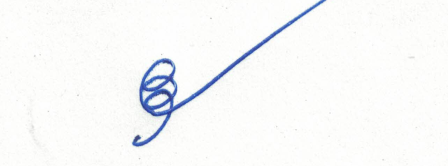 (นายสวัสดิ์  จิตรโคตร)นายกองค์การบริหารส่วนตำบลบ้านบัวเอกสารหมายเลข  ๑ตำแหน่ง  หน้าที่ความรับผิดชอบ  ลักษณะงานที่ปฏิบัติ  และความรู้ความสามารถที่ต้องการแนบท้ายประกาศองค์การบริหารส่วนตำบลบ้านบัว.........................................................ตำแหน่งประเภท 		วิชาการ ชื่อสายงาน 			ป้องกันและบรรเทาสาธารณภัย ชื่อตำแหน่งในสายงาน 		นักป้องกันและบรรเทาสาธารณภัย ระดับตำแหน่ง 			ระดับปฏิบัติการ หน้าที่และความรับผิดชอบหลัก ปฏิบัติงานในฐานะผู้ปฏิบัติงานระดับต้น ที่ต้องใช้ความรู้ ความสามารถทางวิชาการในการทำงาน ปฏิบัติงานเกี่ยวกับการป้องกันและบรรเทาสาธารณภัย ภายใต้การกำกับ แนะนำ ตรวจสอบ และปฏิบัติงานอื่นตามที่ได้รับมอบหมาย โดยมีลักษณะงานที่ปฏิบัติในด้านต่าง ๆ ดังนี้ ๑. ด้านการปฏิบัติการ ๑.๑ วางแผนดำเนินการ และปฏิบัติงานตรวจสอบ เพื่อให้เป็นไปตามกฎหมายว่าด้วยการป้องกันและบรรเทาสาธารณภัย ๑.๒ ดำเนินการระงับอัคคีภัย และภัยพิบัติอื่นๆ ที่เกิดขึ้นในพื้นที่ที่รับผิดชอบตามที่ร้องขอ กู้ภัยและช่วยเหลือผู้ประสบภัย เพื่อรักษาความสงบเรียบร้อยได้อย่างรวดเร็ว และเกิดความเสียหายน้อยที่สุด ๑.๓ ตรวจตรา ตรวจสอบสภาพอาคารและพื้นที่ที่มีความเสี่ยง เพื่อป้องกันอัคคีภัยและภัยพิบัติอื่นๆ      ที่จะเกิดขึ้นในเขตพื้นที่เพื่อดำเนินการป้องกันเชิงรุกก่อนเกิดเหตุการณ์ ๑.๔ ควบคุม ดูแลและรักษาเครื่องมืออุปกรณ์ ตลอดจนยานพาหนะต่างๆ เพื่อให้อยู่ในสภาพพร้อมที่จะปฏิบัติงานได้ทุกโอกาส ๑.๕ สำรวจแหล่งน้ำ เส้นทางจราจร แหล่งชุมชนต่างๆ เพื่อเป็นข้อมูลในการป้องกันและระบบอัคคีภัย ๑.๖ ตรวจสอบและวิเคราะห์สาเหตุการเกิดสาธารณภัย ในเหตุการณ์หรือสถานการณ์ที่รุนแรง เพื่อสรุปหาสาเหตุ และจัดทำรายงาน ๑.๗ ศึกษา วิเคราะห์ วิจัยงานด้านวิชาการด้านการป้องกันและบรรเทาสาธารณภัย เพื่อกำหนดกลไก หลักเกณฑ์ และนโยบายต่างๆ ในการดำเนินการป้องกันและระงับอัคคีภัยและภัยพิบัติอื่นๆ ๒. ด้านการวางแผน ๒.๑ วางแผนการดำเนินการ จัดทำแผนแม่บท เพื่อให้เป็นไปตามกฎหมายว่าด้วยการป้องกันและบรรเทาสาธารณภัย ๒.๒ วางแผนการทำงานที่รับผิดชอบ ร่วมดำเนินการวางแผนการทำงานของหน่วยงานหรือส่วนราชการ หรือโครงการ เพื่อให้การดำเนินงานเป็นไปตามเป้าหมายผลสัมฤทธิ์ที่กำหนด ๓. ด้านการประสานงาน ๓.๑ ประสานการทำงานร่วมกันทั้งภายในและภายนอกทีมงาน หน่วยงานหรือส่วนราชการ เพื่อให้เกิดความร่วมมือและผลสัมฤทธิ์ตามที่กำหนดไว้ ๓.๒ ชี้แจงและให้รายละเอียดเกี่ยวกับข้อมูล ข้อเท็จจริง แก่บุคคลหรือหน่วยงานที่เกี่ยวข้อง เพื่อสร้างความเข้าใจหรือความร่วมมือในการดำเนินงานตามที่ได้รับมอบหมาย ๔. ด้านการบริการ ให้บริการป้องกันและบรรเทาสาธารณภัยแก่ประชาชน หน่วยงานหรือส่วนราชการ หรือเอกชนต่างๆ - ๒ -คุณสมบัติเฉพาะสำหรับตำแหน่ง  มีคุณวุฒิอย่างใดอย่างหนึ่งดังต่อไปนี้ ๑. ได้รับปริญญาตรีตรีหรือคุณวุฒิอย่างอื่นที่เทียบได้ในระดับเดียวกัน ในสาขาวิชาหรือทางเคมี กฎหมาย รัฐศาสตร์ รัฐประศาสนศาสตร์ วิศวกรรมศาสตร์ วิศวกรรมเครื่องกล วิศวกรรมไฟฟ้า วิศวกรรมโยธา วิศวกรรมสิ่งแวดล้อม สิ่งแวดล้อม สถาปัตยกรรม ก่อสร้าง เทคโนโลยีอุตสาหกรรม วิศวกรรมความปลอดภัย การจัดการสาธารณภัย หรือในสาขาวิชาหรือทางอื่นที่ ก.จ., ก.ท. หรือ ก.อบต. กำหนดว่าใช้เป็นคุณสมบัติเฉพาะสำหรับตำแหน่งนี้ได้ ๒. ได้รับปริญญาโทหรือคุณวุฒิอย่างอื่นที่เทียบได้ในระดับเดียวกัน ในสาขาวิชาหรือทางเคมี กฎหมาย รัฐศาสตร์ รัฐประศาสนศาสตร์ วิศวกรรมศาสตร์ วิศวกรรมเครื่องกล วิศวกรรมไฟฟ้า วิศวกรรมโยธา วิศวกรรมสิ่งแวดล้อม สิ่งแวดล้อม สถาปัตยกรรม ก่อสร้าง เทคโนโลยีอุตสาหกรรม วิศวกรรมความปลอดภัย การจัดการสาธารณภัย หรือในสาขาวิชาหรือทางอื่นที่ ก.จ., ก.ท. หรือ ก.อบต. กำหนดว่าใช้เป็นคุณสมบัติเฉพาะสำหรับตำแหน่งนี้ได้ ๓. ได้รับปริญญาเอกหรือคุณวุฒิอย่างอื่นที่เทียบได้ในระดับเดียวกัน ในสาขาวิชาหรือทางเคมี กฎหมาย รัฐศาสตร์ รัฐประศาสนศาสตร์ วิศวกรรมศาสตร์ วิศวกรรมเครื่องกล วิศวกรรมไฟฟ้า วิศวกรรมโยธา วิศวกรรมสิ่งแวดล้อม สิ่งแวดล้อม สถาปัตยกรรม ก่อสร้าง เทคโนโลยีอุตสาหกรรม วิศวกรรมความปลอดภัย การจัดการสาธารณภัย หรือในสาขาวิชาหรือทางอื่นที่ ก.จ., ก.ท. หรือ ก.อบต. กำหนดว่าใช้เป็นคุณสมบัติเฉพาะสำหรับตำแหน่งนี้ได้ ความรู้ความสามารถที่ต้องการ ๑. ความรู้ที่จำเป็นประจำสายงาน ประกอบด้วย ๑.๑ ความรู้ที่จำเป็นในงาน (ความรู้เฉพาะทางในงานที่รับผิดชอบ) 	ระดับ ๑ ๑.๒ ความรู้เรื่องกฎหมาย (ความรู้เฉพาะทางในงานที่รับผิดชอบ) 	ระดับ ๑ ๑.๓ ความรู้เรื่องปรัชญาเศรษฐกิจพอเพียงตามแนวพระราชดาริของพระบาทสมเด็จพระเจ้าอยู่หัว										ระดับ ๑ ๑.๔ ความรู้เรื่องการจัดการความรู้ 				ระดับ ๑ ๑.๕ ความรู้เรื่องระบบการจัดการองค์กร 				ระดับ ๑ ๑.๖ ความรู้เรื่องงานธุรการและงานสารบรรณ 			ระดับ ๑ ๑.๗ ความรู้ทั่วไปเรื่องชุมชน 					ระดับ ๑ ๑.๘ ความรู้เรื่องการจัดทำแผนปฏิบัติการและแผนยุทธศาสตร์ 	ระดับ ๑ ๑.๙ ความรู้เรื่องการติดตามและประเมินผล 			ระดับ ๑ ๑.๑๐ ความรู้เรื่องการบริหารความเสี่ยง 				ระดับ ๑ ๑.๑๑ ความรู้เรื่องสื่อสารสาธารณะ 				ระดับ ๑ ๒. ทักษะที่จำเป็นประจำสายงาน ประกอบด้วย ๒.๑ ทักษะการบริหารข้อมูล 					ระดับ ๑ ๒.๒ ทักษะการใช้คอมพิวเตอร์ 					ระดับ ๑ ๒.๓ ทักษะการประสานงาน 					ระดับ ๑ ๒.๔ ทักษะการบริหารโครงการ 					ระดับ ๑ ๒.๕ ทักษะในการสื่อสาร การนำเสนอและถ่ายทอดความรู้ 		ระดับ ๑ ๒.๖ ทักษะการเขียนรายงานและสรุปรายงาน 			ระดับ ๑ ๒.๗ ทักษะการเขียนหนังสือราชการ 				ระดับ ๑ ๓. สมรรถนะที่จำเป็นสำหรับการปฏิบัติงานในตำแหน่ง ประกอบด้วย ๓.๑ สมรรถนะหลัก ๕ สมรรถนะ ๓.๑.๑ การมุ่งผลสัมฤทธิ์ 					ระดับ ๑ ๓.๑.๒ การยึดมั่นในความถูกต้องและจริยธรรม 		ระดับ ๑ ๓.๑.๓ ความเข้าใจในองค์กรและระบบงาน 			ระดับ ๑ ๓.๑.๔ การบริการเป็นเลิศ 				ระดับ ๑                  - ๓ -๓.๑.๕ การทำงานเป็นทีม 				ระดับ ๑ ๓.๒ สมรรถนะประจำสายงาน ๓.๒.๑ การควบคุม จัดการสถานการณ์อย่างสร้างสรรค์ 	ระดับ ๑ ๓.๒.๒ การคิดวิเคราะห์ 					ระดับ ๑ ๓.๒.๓ การมุ่งความปลอดภัยและระวังภัย 			ระดับ ๑ ๓.๒.๔ การสั่งสมความรู้และความเชียวชาญในสายอาชีพ 	ระดับ ๑ ๓.๒.๕ ความละเอียดรอบคอบและความถูกต้องของงาน 	ระดับ ๑ เอกสารหมายเลข  ๒เลขประจำตัวสอบ ………………             ใบสมัครสอบคัดเลือกพนักงานส่วนตำบลเพื่อแต่งตั้งให้ดำรงตำแหน่งต่างสายงานจากสายงาน                                                                                       ประเภททั่วไปให้ดำรงตำแหน่งในประเภทวิชาการ                                 ตำแหน่ง  นักป้องกันและบรรเทาสาธารณภัย  ระดับปฏิบัติการองค์การบริหารส่วนตำบลบ้านบัว  อำเภอเกษตรสมบูรณ์  จังหวัดชัยภูมิ..............................................เรียน	คณะกรรมการสอบคัดเลือก ฯ		ด้วยข้าพเจ้า  ประสงค์จะสมัครเข้ารับการสอบคัดเลือกพนักงานส่วนตำบลเพื่อแต่งตั้งให้ดำรงตำแหน่งต่างสายงานจากสายงานประเภททั่วไปให้ดำรงตำแหน่งในประเภทวิชาการ  ตำแหน่ง  นักป้องกันและบรรเทาสาธารณภัย  ระดับปฏิบัติการ  จึงขอแจ้งรายละเอียดของข้าพเจ้ามาเพื่อประกอบการพิจารณา ดังนี้๑. ชื่อ – ชื่อสกุล (นาย/นาง/นางสาว).....................................................................................................................................๒. ตำแหน่งปัจจุบัน.................................................................................................ระดับ.......................................................    สังกัด(สำนัก/กอง)..............................................................................................................................................................  อำเภอ...................................................................จังหวัด..................................................................................................๓. อัตราเงินเดือนในปีงบประมาณ พ.ศ. ๒๕๖๑ .........................บาท  ปีงบประมาณ พ.ศ. ๒๕๖๒.............................บาท๔. เกิดวันที่..............เดือน.........................................พ.ศ. .........................รวมอายุ..................ปี.........เดือน....................วัน๕. วันที่บรรจุเข้ารับราชการ..................เดือน....................................พ.ศ................รวม...........ปี.........เดือน.....................วัน๖. ประวัติการดำรงตำแหน่ง (ให้เริ่มตั้งแต่วันที่ได้รับการบรรจุและแต่งตั้งให้รับราชการครั้งแรก และให้ข้อมูลเฉพาะเมื่อมีการเปลี่ยนแปลงระดับตำแหน่งหรือเปลี่ยนสายงานหรือโอนไปสังกัดส่วนราชการอื่นหรือโอนกลับมาเท่านั้น)๗. สถานที่ติดต่อ (ที่อยู่ปัจจุบันที่สามารถติดต่อได้)   บ้านเลขที่.....................................ซอย/ตรอก.......................................ถนน....................................................................   แขวง/ตำบล..............................................เขต/อำเภอ.........................................................จังหวัด.................................   รหัสไปรษณีย์..........................................โทรศัพท์..........................................โทรสาร...................................................../๘. สถานภาพ...- ๒ -๘. สถานภาพครอบครัว	  โสด			  สมรส			  อื่น ๆ..................................................	ชื่อคู่สมรส............................................สกุล............................................อาชีพ.........................................................	ข้อมูลเกี่ยวกับบุตร/ธิดา	  ไม่มีบุตร/ธิดา		  มีบุตร/ธิดา  จำนวน...........คน (ชาย.........คน  หญิง..........คน)๙. ประวัติสุขภาพ (พร้อมใบรับรองแพทย์ที่ออกให้ไม่เกิน  ๖  เดือน  นับถึงวันรับสมัคร)๑๐.  ประวัติการศึกษา๑๑.  ประวัติการศึกษาดูงาน/๑๒. การปฏิบัติงาน...- ๓ -๑๒. การปฏิบัติงานพิเศษ๑๓. ความสามารถพิเศษอื่น ๆ      ๑๓.๑ ด้านภาษาอังกฤษ..............................................................................................................................................................................................................................................................................................................................................................................................      ๑๓.๒ ด้านคอมพิวเตอร์..............................................................................................................................................................................................................................................................................................................................................................................................     ๑๓.๓ ด้านอื่น ๆ (โปรดระบุ)..............................................................................................................................................................................................................................................................................................................................................................................................๑๔. เหรียญ/เครื่องราชอิสริยาภรณ์ที่ได้รับ..............................................................................................................................................................................................................................................................................................................................................................................................๑๕. วุฒิการศึกษาตามคุณสมบัติเฉพาะสำหรับตำแหน่ง(กรณีมีหลายคุณวุฒิ ให้ใช้วุฒิที่สำเร็จการศึกษาก่อน) ได้แก่...............................................................................................................................................................................................	จากสถานศึกษา..............................................................เมื่อวันที่.............เดือน.............................พ.ศ.........................๑๖. วุฒิการศึกษาสูงสุด (หากมีวุฒิมากกว่า ๑ วุฒิการศึกษาให้เลือกเฉพาะวุฒิที่เห็นว่าเกี่ยวกับงานในหน้าที่มากที่สุด)    ที่ได้รับ ได้แก่...............................................จากสถานศึกษา.........................................................................................      เมื่อวันที่......................เดือน............................................................................พ.ศ. ......................................................		๑๗. เกียรติบัตร รางวัล เหรียญตราต่าง ๆ ที่ได้รับเนื่องจากการปฏิบัติหน้าที่ราชการ (ระบุชื่อเกียรติบัตร/รางวัล/อันดับรางวัล/ปี พ.ศ. ที่ได้รับ/และหน่วยงานที่มอบ พร้อมทั้งแนบสำเนาเอกสารหลักฐานมาด้วย)๑)............................................................................................................................................................................๒) ............................................................................................................................................................................๓) ............................................................................................................................................................................/ข้าพเจ้า...- ๔ -ข้าพเจ้าขอรับรองว่าข้อความดังกล่าวข้างต้นเป็นความจริงทุกประการ  และข้าพเจ้าเป็นผู้ที่มีคุณสมบัติที่จะสมัครเข้ารับการสอบคัดเลือกพนักงานส่วนตำบลเพื่อแต่งตั้งให้ดำรงตำแหน่งต่างสายงานตำแหน่งประเภทวิชาการ ตำแหน่ง  ป้องกันและบรรเทาสาธารณภัย  ระดับปฏิบัติการ  ตามประกาศองค์การบริหารส่วนตำบลบ้านบัว  เรื่อง      การรับสมัครสอบคัดเลือกพนักงานส่วนตำบลเพื่อแต่งตั้งให้ดำรงตำแหน่งต่างสายงานจากสายงานประเภททั่วไปให้ดำรงตำแหน่งในประเภทวิชาการ  ตำแหน่ง  ป้องกันและบรรเทาสาธารณภัย  ระดับปฏิบัติการ  ลงวันที่  ๑๕            มกราคม  ๒๕๖๒  ทุกประการ  ทั้งนี้  หากตรวจสอบว่าข้าพเจ้าปิดบังข้อความหรือใช้ข้อความไม่ถูกต้องตามความ      เป็นจริง  หรือไม่มีคุณสมบัติที่จะสมัครเข้ารับการสอบคัดเลือก  ให้ถือว่าข้าพเจ้าไม่มีสิทธิได้รับการสอบคัดเลือกในครั้งนี้					(ลงชื่อ)..........................................................ผู้สมัครเข้ารับการสอบคัดเลือก						(....................................................)					ตำแหน่ง............................................................					วันที่...........เดือน...........................พ.ศ..............การตรวจสอบของเจ้าหน้าที่(      )  ผู้สมัครมีคุณสมบัติที่จะสมัครเข้ารับการสอบคัดเลือก(      )  ผู้สมัครไม่มีคุณสมบัติที่จะสมัครเข้ารับการสอบคัดเลือก					(ลงชื่อ).................................................................ผู้ตรวจ						   (...................................................)					     เจ้าหน้าที่ตรวจสอบคุณสมบัติผู้สมัครสอบคัดเลือก					(ลงชื่อ).................................................................ผู้ตรวจ						   (......................................................)				                เจ้าหน้าที่ตรวจสอบคุณสมบัติผู้สมัครสอบคัดเลือกเอกสารหมายเลข  ๓หนังสือยินยอมให้สมัครเข้ารับการสอบคัดเลือกพนักงานส่วนตำบลเพื่อแต่งตั้งให้ดำรงตำแหน่งต่างสายงานจากสายงานประเภททั่วไปให้ดำรงตำแหน่งในประเภทวิชาการ ตำแหน่ง  นักป้องกันและบรรเทาสาธารณภัย  ระดับปฏิบัติการขององค์การบริหารส่วนตำบลบ้านบัว  อำเภอเกษตรสมบูรณ์  จังหวัดชัยภูมิเขียนที่……………………………………………………………………วันที่……....………เดือน…………………………….พ.ศ.…………………..เรียน	ประธานคณะกรรมการสอบคัดเลือกข้าพเจ้า(นาย/นางสาว/นาง)……….………………………………ตำแหน่ง  นายกองค์การบริหารตำบล……….............…….อำเภอ………………………………..จังหวัด….….................……….อนุญาตให้(นาย/นางสาว/นาง)….………………………………….......ซึ่งเป็นพนักงานส่วนตำบล ตำแหน่ง……………………………………………………………………ระดับ…………………………………….. สำนัก/กอง…….................……..อบต………………….…........อำเภอ.........................……………จังหวัด………………………..............สมัครเข้ารับการสอบคัดเลือกตามประกาศองค์การบริหารส่วนตำบลบ้านบัว  เรื่อง  การรับสมัครสอบคัดเลือกพนักงานส่วนตำบลสายงานประเภททั่วไป  ให้ดำรงตำแหน่งสายงานประเภทวิชาการ  ลงวันที่ ๑๕ มกราคม ๒๕๖๒ ขององค์การบริหารส่วนตำบลบ้านบัว  อำเภอเกษตรสมบูรณ์  จังหวัดชัยภูมิ  และยินยอมให้โอนไปแต่งตั้งให้ดำรงตำแหน่งได้       หากเป็นผู้สอบคัดเลือกได้จึงออกหนังสือรับรองฉบับนี้ไว้เป็นหลักฐานลงชื่อ……………………….………………………………   				(………………………………………………)ตำแหน่ง ………………………………………………….เอกสารหมายเลข  ๔แบบประเมินบุคคลเพื่อพิจารณาความเหมาะสมกับตำแหน่งให้ดำรงตำแหน่งต่างสายงานในสายงานที่เริ่มต้นจากประเภททั่วไปเป็นสายงานที่เริ่มต้นจากประเภทวิชาการตำแหน่ง  นักป้องกันและบรรเทาสาธารณภัย  ระดับปฏิบัติการองค์การบริหารส่วนตำบลบ้านบัว  อำเภอเกษตรสมบูรณ์ จังหวัดชัยภูมิ- ๒ -- ๓ -- ๔ -คำชี้แจงเกี่ยวกับแบบประเมินบุคคลเพื่อพิจารณาความเหมาะสมกับตำแหน่ง๑. ผู้ประเมิน๑.๑ ผู้บังคับบัญชาชั้นต้นของผู้ขอรับการประเมิน ได้แก่ ผู้อำนวยการสำนัก/กอง ที่เป็นผู้บังคับบัญชาของผู้สมัคร๑.๒ ผู้บังคับบัญชาชั้นเหนือขึ้นไปตามลำดับ ได้แก่ ปลัดองค์การบริหารส่วนตำบล/รองปลัดองค์การบริหารส่วนตำบล/นายกองค์การบริหารส่วนตำบล๒. ผู้สอบคัดเลือกได้จะต้องได้รับคะแนนในการประเมินบุคคลเพื่อพิจารณาความเหมาะสมกับตำแหน่งไม่น้อยกว่าร้อยละ ๖๐เกณฑ์การให้คะแนนในแบบประเมินบุคคลเพื่อพิจารณาความเหมาะสมกับตำแหน่งเอกสารหมายเลข  ๕ขอบเขตเนื้อหาวิชาสอบข้อเขียนในการสอบคัดเลือกพนักงานส่วนตำบลสายงานประเภททั่วไปเพื่อแต่งตั้งให้ดำรงตำแหน่งสายงานประเภทวิชาการ  ตำแหน่ง  นักป้องกันและบรรเทาสาธารณภัย  ระดับปฏิบัติการ........................................หลักสูตรและวิธีการสอบคัดเลือก แบ่งเป็น ๓ ภาค  คะแนนรวม  ๓๐๐ คะแนนรายละเอียดดังนี้ก. ภาคความรู้ความสามารถทั่วไป (ภาค ก.) คะแนนเต็ม  ๑๐๐  คะแนนทดสอบความรู้ความสามารถทั่วไปที่จำเป็นสำหรับตำแหน่งโดยวิธีการสอบข้อเขียน ดังต่อไปนี้รัฐธรรมนูญแห่งราชอาณาจักรไทย พ.ศ. ๒๕๖๐พระราชบัญญัติระเบียบบริหารราชการแผ่นดิน พ.ศ. ๒๕๓๔ และที่แก้ไขเพิ่มเติมจนถึงปัจจุบันพระราชบัญญัติสภาตำบลและองค์การบริหารส่วนตำบล พ.ศ. ๒๕๓๗ และที่แก้ไขเพิ่มเติมจนถึงปัจจุบันพระราชบัญญัติกำหนดแผนและขั้นตอนการกระจายอำนาจให้แก่องค์กรปกครองส่วนท้องถิ่น พ.ศ. ๒๕๔๒ พระราชบัญญัติวิธีปฏิบัติราชการทางการปกครอง พ.ศ. ๒๕๓๙ และกฎกระทรวงที่เกี่ยวข้องพระราชบัญญัติข้อมูลข่าวสารของทางราชการ พ.ศ. ๒๕๔๐ พระราชกฤษฎีกาว่าด้วยหลักเกณฑ์และวิธีการบริหารกิจการบ้านเมืองที่ดี พ.ศ. ๒๕๔๖ พระราชบัญญัติความรับผิดทางละเมิดของเจ้าหน้าที่  พ.ศ. ๒๕๓๙ระเบียบสำนักนายกรัฐมนตรีว่าด้วยงานสารบรรณ พ.ศ. ๒๕๒๖ และที่แก้ไขเพิ่มเติมจนถึงปัจจุบันทดสอบความรู้เกี่ยวกับเศรษฐกิจ  สังคม  การเมือง  การปกครองในปัจจุบัน  ข. ภาคความรู้ความสามารถที่ใช้เฉพาะตำแหน่ง (ภาค ข.) คะแนนเต็ม  ๑๐๐  คะแนนทดสอบความรู้ความสามารถที่จำเป็นสำหรับตำแหน่งโดยวิธีสอบข้อเขียน ดังต่อไปนี้พระราชบัญญัติป้องกันและบรรเทาสาธารณภัย พ.ศ. ๒๕๕๐พระราชบัญญัติควบคุมอาคาร พ.ศ. ๒๕๒๒ และที่แก้ไขเพิ่มเติมจนถึงปัจจุบันพระราชบัญญัติวัตถุอันตราย พ.ศ. ๒๕๓๕  และที่แก้ไขเพิ่มเติมจนถึงปัจจุบันกฎกระทรวงกำหนดหลักเกณฑ์และวิธีการชดเชยความเสียหายแก่ผู้เสียหายจากการบำบัดภยันตรายจากสาธารณภัยพ.ศ.๒๕๕๔ระเบียบกระทรวงมหาดไทยว่าด้วยหลักเกณฑ์เกี่ยวกับการออกหนังสือรับรอง กรณีผู้ประสบภัยหรือเจ้าของ หรือ    ผู้ครอบครองทรัพย์สินร้องขอหลักฐานเพื่อรับการสงเคราะห์ หรือบริการอื่นใด พ.ศ. ๒๕๕๒ระเบียบกระทรวงการคลังว่าด้วยเงินทดรองราชการเพื่อช่วยเหลือผู้ประสบภัยพิบัติกรณีฉุกเฉิน พ.ศ. ๒๕๕๖ระเบียบกระทรวงมหาดไทยว่าด้วยหลักเกณฑ์การแต่งตั้งและปฏิบัติหน้าที่ของเจ้าพนักงานป้องกันและบรรเทา      สาธารณภัย     พ.ศ. ๒๕๕๓ระเบียบกระทรวงมหาดไทยว่าด้วยกิจการอาสาสมัครป้องกันภัยฝ่ายพลเรือน พ.ศ. ๒๕๕๓ระเบียบกระทรวงมหาดไทยว่าด้วยเครื่องแบบ เครื่องหมาย และบัตรประจำตัวเจ้าพนักงานป้องกันและบรรเทา      สาธารณภัย พ.ศ. ๒๕๕๔- ๒ -ค.ภาคความเหมาะสมกับตำแหน่ง (ภาค ค.)  คะแนนเต็ม ๑๐๐ คะแนน (สอบสัมภาษณ์) ประเมินบุคคลเพื่อพิจารณาความเหมาะสมกับตำแหน่ง  โดยพิจารณาจากความรู้ความสามารถในการปฏิบัติงาน			จำนวน  ๑๐ คะแนน           (พิจารณาจากการศึกษา ความรู้ประสบการณ์ความรอบรู้ในงานที่จะปฏิบัติ) ความประพฤติและค่านิยมสร้างสรรค์ที่จำเป็น	 	จำนวน  ๑๐ คะแนน           (พิจารณาจากอุปนิสัย การรักษาวินัย ประวัติการทำงาน)ความคิดริเริ่มสร้างสรรค์				จำนวน  ๑๐ คะแนน         (พิจารณาจาก ความสามารถในการคิดริเริ่มหาหลักการแนวทาง เทคนิควิธีการหรือสิ่งใหม่ๆ มาใช้               ประโยชน์ในการทำงาน)ทัศนคติแรงจูงใจ					จำนวน  ๑๐ คะแนน         (พิจารณาจาก ทัศนคติที่ดีต่อระบบราชการและงานในหน้าที่ แรงจูงใจ ความกระตือรือร้นในการ            ทำงาน)ความเป็นผู้นำ 					จำนวน  ๑๐ คะแนน          (พิจารณาจากความสามารถในการมอบการณ์ไกล การตัดสินใจ การวางแผน)     	๖. บุคลิกภาพท่วงทีวาจา					จำนวน  ๑๐ คะแนน     	๗. มนุษย์สัมพันธ์						จำนวน  ๑๐ คะแนน     	๘. ความสามารถในการสื่อความหมาย			จำนวน  ๑๐ คะแนน     	๙. ปฏิภาณไหวพริบ 					จำนวน  ๑๐ คะแนน     	๑๐. ความมั่นคงทางอารมณ์				จำนวน  ๑๐ คะแนนวัน / เวลาวิชาที่สอบสถานที่สอบวันอังคารที่ ๑๒ มีนาคม ๒๕๖๒เวลา ๑๓.๓๐ น. – ๑๖.๓๐ น.เวลา ๑๖.๔๐ น. เป็นต้นไปภาคความรู้ความสามารถทั่วไป (ภาค ก.)ภาคความรู้ความสามารถที่ใช้เฉพาะตำแหน่ง (ภาค ข.)ภาคความเหมาะสมกับตำแหน่ง (ภาค ค.)ณ  ห้องประชุมสำนักงานโยธาธิการและผังเมืองจังหวัดชัยภูมิระดับชื่อตำแหน่งสังกัดวัน/เดือน/ปีที่ได้รับการแต่งตั้งรวมระยะเวลาการดำรงตำแหน่ง(วัน/เดือน/ปี)เป็นโรคเหล่านี้หรือไม่เป็นโรคเหล่านี้หรือไม่เป็นโรคเหล่านี้หรือไม่เป็นโรคเหล่านี้หรือไม่เป็นโรคเหล่านี้หรือไม่เป็นโรคเหล่านี้หรือไม่ความดันโลหิตสูงหัวใจเบาหวานไตไมเกรนอื่น ๆวุฒิการศึกษาวุฒิการศึกษาวุฒิการศึกษาวุฒิการศึกษาวุฒิการศึกษาวุฒิการศึกษาระดับการศึกษาสาขาสถาบันประเทศว/ด/ป ที่สำเร็จการศึกษาการได้รับทุนประกาศนียบัตรวิชาชีพเทคนิคหรือเทียบเท่าประกาศนียบัตรวิชาชีพชั้นสูงหรือเทียบเท่าปริญญาตรีปริญญาโทปริญญาเอกการศึกษาระดับอื่นๆที่สำคัญประวัติการศึกษาดูงานประวัติการศึกษาดูงานประวัติการศึกษาดูงานประวัติการศึกษาดูงานเรื่องสถานที่ระหว่างวันที่ทุนการดูงานการปฏิบัติงานพิเศษการปฏิบัติงานพิเศษการปฏิบัติงานพิเศษการปฏิบัติงานพิเศษเรื่องสถานที่ปฏิบัติงานระยะเวลาการปฏิบัติงานผลสำเร็จ(     )  หลักฐานครบถ้วน(     )  ปัญหาคือ.......................................................ลงลายมือชื่อ............................... เจ้าหน้าที่รับสมัคร........................./.........................../.......................ได้รับเงินค่าธรรมเนียมการสมัครสอบคัดเลือก จำนวน..........บาทไว้แล้วตามใบเสร็จรับเงินเล่มที่..................เลขที่...........................       ลงลายมือชื่อ...............................................เจ้าหน้าที่รับเงิน........................./........................../..........................ตอนที่ ๑ ข้อมูลเบื้องต้นของผู้รับการประเมิน (สำหรับผู้รับการประเมินกรอก)๑. ชื่อ–สกุลผู้ขอรับการประเมิน.................................................................…………………………………………......…………….….…๒. เริ่มรับราชการครั้งแรกเมื่อวันที่.............. เดือน .........................พ.ศ............. ตำแหน่ง........................................................๓. ตำแหน่งปัจจุบัน........................................................ ระดับ.........................................อัตราเงินเดือน..........................บาทตำแหน่งเลขที่...............................................แผนก/ ฝ่าย/ งาน............................................................................................ สำนัก/กอง............................................................................องค์การบริหารส่วนตำบล........................................................อำเภอ...........................................................................จังหวัด.............................................................................................๔. วุฒิการศึกษา..................................................สาขาวิชา...............................................ระดับการศึกษา..................................สถานศึกษา..................................................................................................จบการศึกษาเมื่อปีพ.ศ. ....................................๕. ประวัติการถูกดำเนินการทางวินัย (ถ้ามี)....................................................................................................................................................................................................................................................................................................................................................................................................................................................................................................................................................................................................................................................................................................................................................................................................................................................................................................................................................................................................................................................................................................................................................๖. ผู้รับการประเมินรับรองข้อความข้างต้นถูกต้องเป็นจริง                                                                        (ลงชื่อ).............................................................ผู้รับการประเมิน                                                                                 (.........................................................)                                                                        ตำแหน่ง .........................................................                                                                        วันที่..........เดือน.................................พ.ศ. ......................ตอนที่ ๒  การประเมินบุคคล  (ผู้บังคับบัญชาชั้นต้นสังกัด)ตอนที่ ๒  การประเมินบุคคล  (ผู้บังคับบัญชาชั้นต้นสังกัด)ตอนที่ ๒  การประเมินบุคคล  (ผู้บังคับบัญชาชั้นต้นสังกัด)ตอนที่ ๒  การประเมินบุคคล  (ผู้บังคับบัญชาชั้นต้นสังกัด)องค์ประกอบที่ใช้พิจารณาในการประเมินคะแนนเต็มคะแนนที่ได้รับหมายเหตุหมวด ๑ องค์ประกอบที่เกี่ยวกับการปฏิบัติงาน (๔๐ คะแนน)           ๑.๑ ความรู้ ความสามารถในการปฏิบัติงาน                  ก. พิจาณาจากการศึกษา  ความรู้  ประสบการณ์  ความชำนาญ    ความรอบรู้  ในงานที่จะปฏิบัติและงานอื่นที่เกี่ยวข้องกับตำแหน่ง  รวมทั้งการรักษาความปลอดภัยแห่งชาติ ฯลฯ                  ข. พิจาณาความสามารถในการปฏิบัติงานให้สำเร็จตามที่ได้รับมอบหมาย โดยคำนึงถึงความถูกต้อง ความครบถ้วนสมบูรณ์และงานเสร็จทันเวลา ทั้งนี้ ให้รวมถึงความสามารถในการแก้ปัญหา เชาว์ปัญญา และความถนัดเฉพาะงาน ฯลฯ            ๑.๒ ความรับผิดชอบต่อหน้าที่                  พิจารณาจากความตั้งใจ ความเต็มใจ และความมุ่งมั่นที่จะทำงานที่ได้รับมอบหมายให้สำเร็จและเป็นผลดีแก่ทางราชการ ไม่ละเลยต่องานและพร้อมที่จะรับผิดชอบต่อผลของงานที่เกิดขึ้น ฯลฯ๒๐๒๐หมวด ๒ ความประพฤติ (๒๐ คะแนน)            พิจารณาจากอุปนิสัย  การรักษาวินัย พฤติกรรมและประวัติการทำงาน รวมทั้งคุณธรรมและจริยธรรม  การปฏิบัติตามนโยบาย  และแบบแผนของทางราชการ ฯลฯ๒๐หมวด ๓ คุณลักษณะอื่น ๆ ที่จำเป็นสำหรับตำแหน่ง (๔๐ คะแนน)           ๓.๑ ความคิดริเริ่มและสร้างสรรค์                   พิจารณาจากความสามารถในการคิดริเริ่มหาหลักการแนวทางเทคนิควิธีการหรือสิ่งใหม่ ๆ มาใช้ให้เป็นประโยชน์ในการทำงาน การปรับปรุงงาน ความสามารถในการแก้ไขปัญหาต่าง ๆ และมีความคิดสร้างสรรค์ในการทำงานยากหรืองานใหม่ให้สำเร็จเป็นผลดี ฯลฯ           ๓.๒ ทัศนคติและแรงจูงใจ                  พิจารณาจากทัศนคติที่ดีต่อประชาชน ระบบราชการและงานในหน้าที่ แรงจูงใจและความกระตือรือร้นในการทำงาน ความจงรักภักดีต่อหน่วยงาน แนวความคิด ความเชื่อ และอุดมการณ์ที่สอดคล้องกับนโยบาย โครงการหรือแผนงานที่รับผิดชอบ ฯลฯ           ๓.๓ ความเป็นผู้นำ                 พิจารณาจากความสามารถในการมองการณ์ไกล การตัดสินใจ การวางแผนงาน การมอบหมายงาน การให้คำแนะนำและการพัฒนา การควบคุมงาน ความใจกว้างและยอมรับฟังความคิดเห็นของผู้อื่น ตลอดจนมีความคิดลึกซึ้งกว้างขวางรอบคอบ และยุติธรรม ฯลฯ           ๓.๔ บุคลิกภาพและท่วงทีวาจา                 พิจารณาจากการวางตนได้อย่างเหมาะสมกับกาลเทศะ ความหนักแน่นมั่นคงในอารมณ์ ความเชื่อมั่นในตนเอง ตลอดจนกิริยาท่าทางและท่วงทีวาจาที่เหมาะสม ฯลฯ๘๘๘๘ตอนที่ ๒  การประเมินบุคคล (ผู้บังคับบัญชาชั้นต้นสังกัด)ต่อตอนที่ ๒  การประเมินบุคคล (ผู้บังคับบัญชาชั้นต้นสังกัด)ต่อตอนที่ ๒  การประเมินบุคคล (ผู้บังคับบัญชาชั้นต้นสังกัด)ต่อตอนที่ ๒  การประเมินบุคคล (ผู้บังคับบัญชาชั้นต้นสังกัด)ต่อองค์ประกอบที่ใช้พิจารณาในการประเมินคะแนนเต็มคะแนนที่ได้รับหมายเหตุ           ๓.๕ การปรับตัวและมนุษยสัมพันธ์                 พิจารณาจากความสามารถส่วนบุคคลที่จะเข้าได้กับสถานการณ์สังคมและสิ่งแวดล้อมใหม่ ๆ ความยืดหยุ่นและความสามารถทำงานร่วมกับผู้บังคับบัญชา เพื่อนร่วมงาน และผู้ใต้บังคับบัญชา ความสามารถในการติดต่อและประสานงานกับผู้อื่น ฯลฯ๘รวม๑๐๐ตอนที่ ๓ สรุปความเห็นในการประเมินการประเมินคุณลักษณะเฉพาะบุคคล(    )  ผ่านการประเมิน  (ได้คะแนนไม่ต่ำกว่าร้อยละ ๖๐)(    )  ไม่ผ่านการประเมิน (ได้คะแนนรวมไม่ถึงร้อยละ ๖๐)ระบุเหตุผล....................................................................................................................................................................................................................................................................................................................................................................................................                                                 (ลงชื่อ)...............................................................ผู้ประเมิน (ผู้บังคับบัญชาชั้นต้น)                                                        (...............................................................)				        ตำแหน่ง ...........................................................			                  วันที่...........เดือน...................................พ.ศ.....................ความเห็นของผู้บังคับบัญชาเหนือขั้นไปตามลำดับ....................................................................................................................................................................................................................................................................................................................................................................................................				        (ลงชื่อ)...............................................................ผู้ประเมิน			                         (................................................................)			                   ตำแหน่ง  ปลัดองค์การบริหารส่วนตำบล………….			                   วันที่..........เดือน.........................พ.ศ....................................................................................................................................................................................................................................................................................................................................................................................................................				        (ลงชื่อ)............................................................. 				                 (............................................................)			                  ตำแหน่ง  นายกองค์การบริหารส่วนตำบล…….				        วันที่..........เดือน......................................พ.ศ.................คะแนนเต็มต้องปรับปรุงพอใช้ดีดีมาก๒๐ต่ำกว่า ๑๒๑๓ – ๑๕๑๖ – ๑๘๑๙ ขึ้นไป๘ต่ำกว่า ๕๕ – ๖๗๘